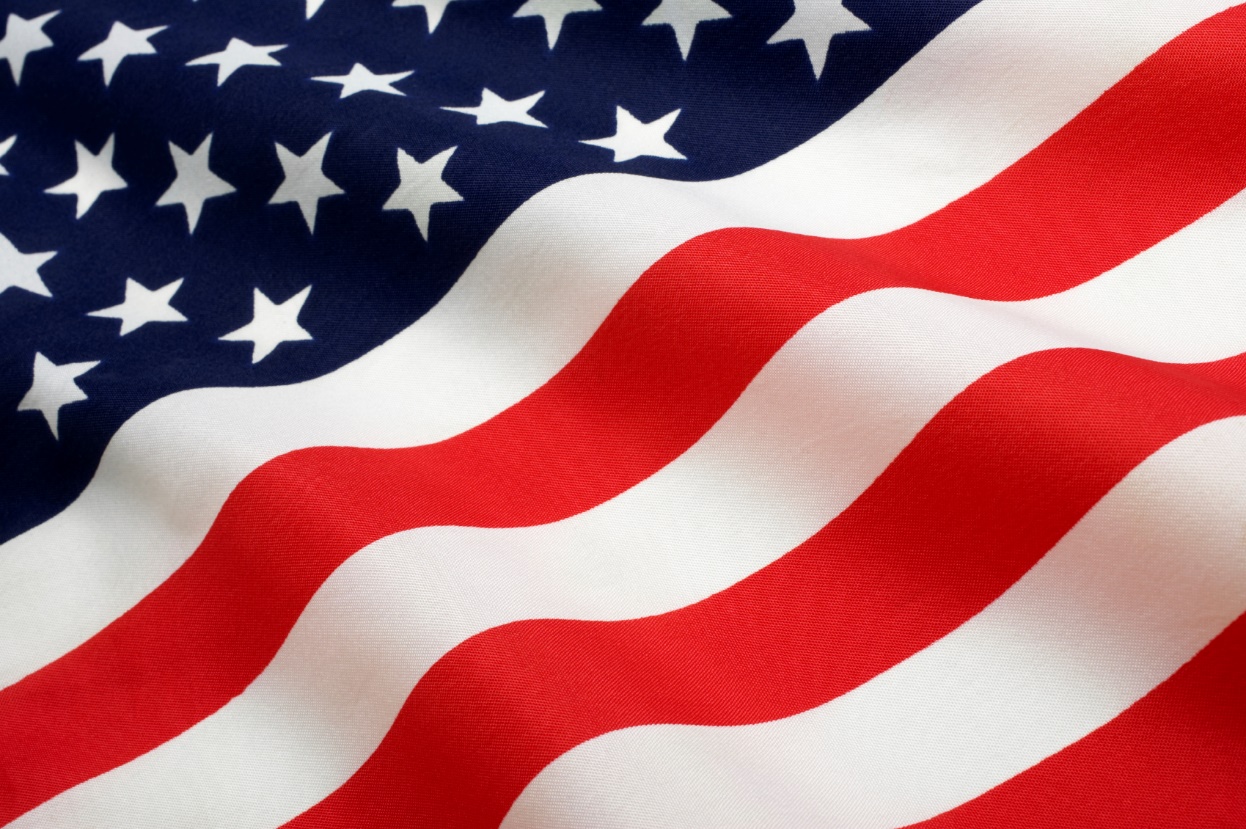 Albrightsville Volunteer Fire Company - Route 534, Albrightsville PAFIRE SAFETY TRAILER 				HOME SAFETY DEMO’S FOOD 			BOUNCE HOUSE 		FACE PAINTINGANIMAL SAFETY AND RESCUE 		BLOOD PRESSURE CHECKS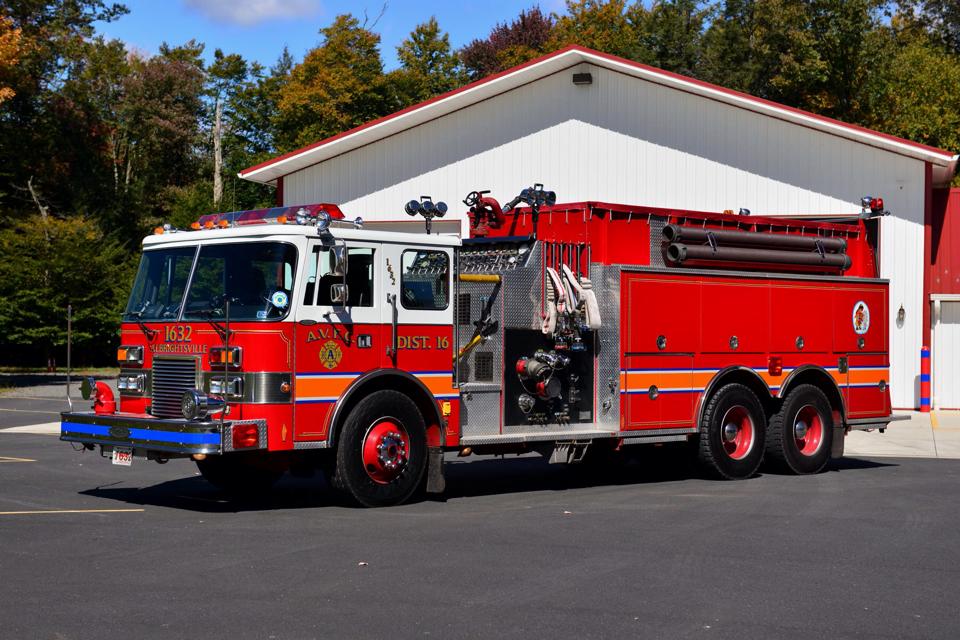 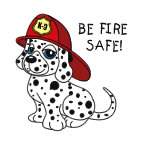 